Приложение № 5   	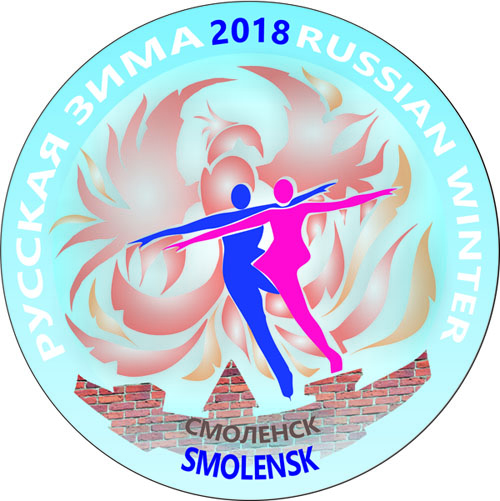 ЗАЯВКА на участие в соревнованиях «Русская зима 2018»21 – 25 февраля 2018 г.ГРУППОВОЙ ТАНЕЦ-взрослыеСОГЛАСИЯ с ПОЛОЖЕНИЕМ и об ОТВЕТСТВЕННОСТИ Далее:  последующий текст  копируется  по  количеству  участников  в  танце  и  заполняется  каждым  участником.Я, (Фамилия, имя участника) ____________________________________________________________________, с Положением о соревнованиях «Русская зима 2018» (21.02-25.02 2018 г) ознакомлен(а) и согласен(а). Я выражаю своё согласие принять на себя всю ответственность за возможные риски, связанные с причинением вреда здоровью или повреждением имущества участника, во время проведения соревнований. Я информирован(а) об  ОБЯЗАТЕЛЬНОМ  наличии при себе на соревнованиях страхового полиса от несчастного случая с повышенным спортивным риском. Дата___________________						Подпись _______________________….Сумма  стартового  взноса составляет: Дата___________	Подпись старшего по группе__________________   /ФИ___________________________________/Категория танца(  ) Полная версия                   (  ) Укороченная версия       (  ) Полная версия                   (  ) Укороченная версия       Название танца:Клуб(страна, город)Моб тел, e-mailстаршего по группеФамилия, имяучастников танца:1/2/3/4/5/6/7/8/9/10/11/12/13/14/15/16/Фамилия, имя- тренераКомандный вид …………Количество участников в командеЦена по ПоложениюВаша сумма……1200/900/700 руб/чел……ИТОГО:   ……..ИТОГО:   ……..ИТОГО:   ……..